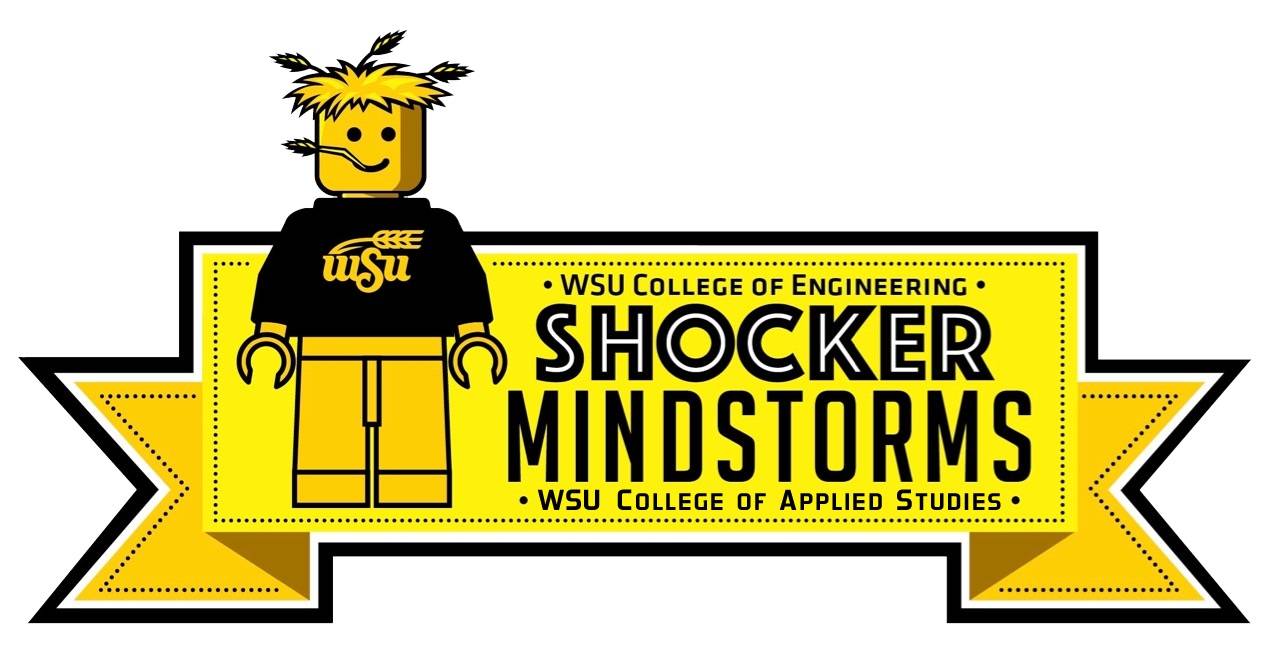 Shocker MINDSTORMSChallenge 2019Interview ScheduleBeginner II TeamsHubbard Hall, Room TBDTimeTeam #Team NameSchool Name9:00 - 9:20Team #22Some Assembly RequiredChrista McAuliffe Academy9:20 - 9:40Team #2HCL Harry BottersHoly Cross Lutheran School9:40 - 10:00Team #4Mayberry PanthersMayberry Middle School10:00 - 10:20Team #24Galaxy BotsSaint Catherine of Siena10:20 - 10:40Team #8McLean DarthbotsMcLean Science and Technology10:40 - 11:00Team #29Dippin' BotsWichita Montessori School11:00 - 11:20Team #20J.A.R.V.I.SBostic Traditional Magnet11:20 - 11:40Lunch Break11:40 - 12:00Team #7McLean JourneybotsMcLean Science and Technology12:00 - 12:20Team #14Clearwater WarBotsClearwater Intermediate Middle School12:20 - 12:40Team #33Jardine JagwiresJardine STEM and Career Exploration Academy12:40 - 1:00Team #31St. James Night HuntersSt. James Catholic School1:00 - 1:20Team #27Jr. RoboSaintsSt. Jude